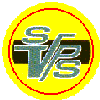 Spolek veřejně prospěšných služeb   Sekce veřejné zeleně____________________________________________________________________________________________Plán činnosti  za rok 2017poradenská a konzultační činnost seminář     Pro rok 2017   připravuji opět dvoudenní seminář zaměření na údržbu sportovišt dětských hřišť      a veřejné zeleně v oblasti České Kanady s doprovodným sportovně kulturním programem.      termín bude upřesněn po odsouhlasení plánu akcí pro rok 2017Vladimír Janíček vedoucí sekce veřejné zelenětel: 727 805 464  v.janicek2016@gmail.com 